              ҡАРАР                                                                            ПОСТАНОВЛЕНИЕ    «9» ғинуар  2017 й.                       № 01                  «9» января  2017 г.Об определении Перечня  объектов для отбывания наказания  осужденными,наказание в виде обязательных работ на 2017 год   В соответствии  с ч.1 ст. 25.  Уголовно- исполнительного  кодекса  Российской  Федерации, в связи с необходимостью  создания  условий  для исполнения  данного вида наказанийПОСТАНОВЛЯЮ:1. Утвердить  перечень объектов для отбывания наказания в виде обязательных работ на территории  сельского поселения Ассинский сельсовет муниципального района Белорецкий район на 2017 год (прилагается).2. Контроль за исполнением данного постановления возложить на управляющего делами администрации сельского поселения Ассинский сельсовет                          Сайгафарову А.Г.Глава Сельского поселения                     		        В.Г.Юсупов.			                                        Приложение                                                   к постановлению главы сельского                                                   поселения Ассинский сельсовет                                                  муниципального района Белорецкий                                                  район  Республики Башкортостан                                                  от «9» января 2017 года  № 01Согласовано;                                                                            Утверждаю                  Начальник  филиала по г.Белорецк  и                               Глава сельского поселенияБелорецкому району ФКУ УИИ  УФСИН                         Ассинский сельсовет                                                                                                          России по  Республике Башкортостан                                муниципального районаподполковник  внутренней службы                                     Белорецкий район  РБ                      Д.А.Решетниченко                                                                     В.Г.Юсупов.«___»_____________2017г.                                                  «___»_____________2017 г.                                                                     Перечень объектов  и распределение количества мест на объектах определенных для отбытия наказания в виде обязательных работ на территории сельского поселения Ассинский сельсовет муниципального района Белорецкий район Республики БашкортостанБАШКОРТОСТАН РЕСПУБЛИКАhЫ БЕЛОРЕТ РАЙОНЫ         муниципаль районЫНЫңАСЫ АУЫЛ СОВЕТЫ                                                             АУЫЛ БИЛәМәһЕ                                ХАКИМәТЕ4535262 БР, Белорет районы, Асы ауылы,  Мөбәрәков  урамы, 25/1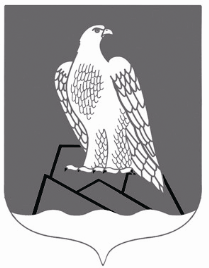 АДМИНИСТРАЦИЯ СЕЛЬСКОГО ПОСЕЛЕНИЯ АССИНСКИЙ СЕЛЬСОВЕТМУНИПАЛЬНОГО РАЙОНА БЕЛОРЕЦКИЙ РАЙОН РЕСПУБЛИКИ БАШКОРТОСТАН453562, РБ, Белорецкий район, с.Ассы, ул.Мубарякова, 25/1№ п/пНаименование предприятий, учреждений хозяйствКоличество местВид работАдминистрация сельского поселения Ассинский сельсовет муниципального района Белорецкий район  Республики Башкортостан          2Уборка территорий